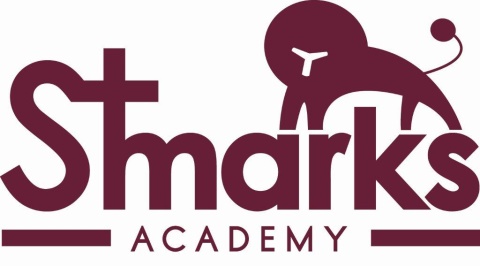 ST MARK’S CHURCH OF ENGLAND ACADEMYAcacia Road, Mitcham, Surrey CR4 1SF020 8648 6627 www.stmarksacademy.comAssistant School Business ManagerSO2 Point 32-34 £30,676 - £32,368 FTE Per annum (£28,255-£29,813 pro rata) 35 hours per week, 42 weeks per yearTo commence 23rd October 2017Due to the retirement of the current post holder, an exciting opportunity has arisen for an Assistant School Business Manager to join our friendly team at St Mark’s CofE Academy. The post holder will be required to deliver a comprehensive finance, HR and administrative service and will assist the Director of School Business, working closely and collaboratively with other departments within the Academy.To take on this exciting new role you will need to be a good communicator, who’s observant, organised with excellent attention to detail. Experience of providing a high level finance and administrative service is essential. Aspiring School Business Manager’s will be fully supported to gain the Certificate in School Business Management qualification.Further details on how to apply are on our website http://www.stmarksacademy.com/vacancies.htmlPlease contact Sherlyn Navalta, Director of School Business to discuss the role onsnavalta@stmarksacademy.org.uk or by calling 020 8648 6627Closing Date: Friday 15th September 2017, 12pm       Interviews: Friday 22nd September 2017St Mark’s C of E Academy is committed to safeguarding and promoting the welfare of children and young people and expects all staff and volunteers to share this commitment. This post is subject to an enhanced disclosure from the Disclosure and Barring Services (DBS Check).St Mark’s C of E Academy is an Equal Opportunities employer and does not discriminate on grounds of gender, race, age, disability or marital status.